平成２９年９月吉日　各教育委員会教育長 様各教育事務所長 様各小・中学校長 様英語教育関係者様岐阜県多治見市教育委員会教育長　渡辺　哲郎岐阜県多治見市立笠原小学校長　酒井　茂岐阜県多治見市立笠原中学校長　岡田　海保平成２７・２８・２９年度　文部科学省「教育研究開発学校」指定平成２８・２９年度　多治見市教育委員会「教育課題研究校」指定岐阜県多治見市立 笠原小学校・笠原中学校既習の英語表現を駆使してコミュニケーションを図る児童生徒の姿をご覧ください！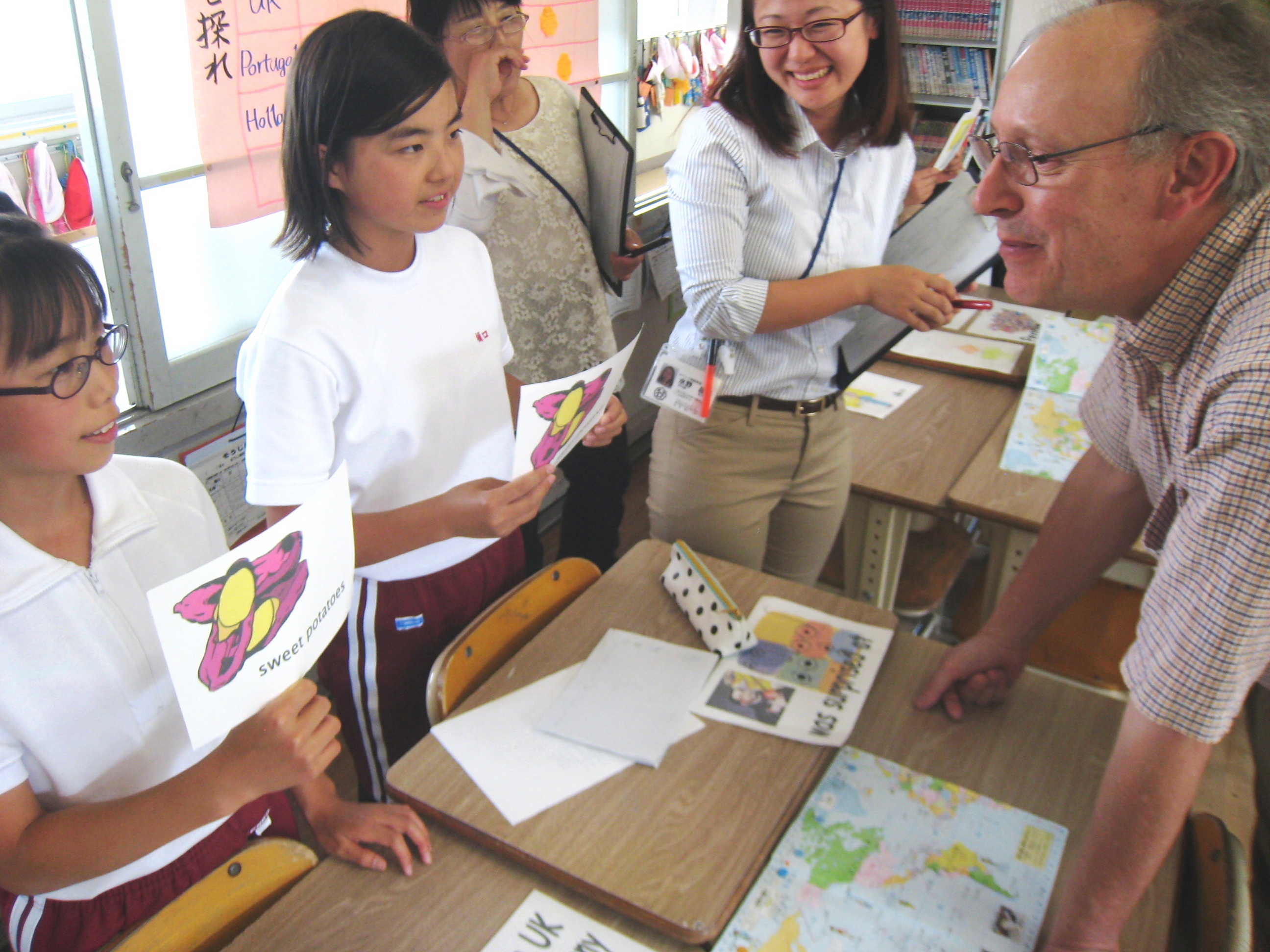 １ 研究歴　　 第１期：平成１５～１７年度 文部科学省指定研究開発学校第２期：平成１８～２０年度 文部科学省指定研究開発学校第３期：平成２１年度 文部科学省指定英語教育改善のための調査研究学校平成２２～２３年度 文部科学省指定研究開発学校第４期：平成２４～２６年度 文部科学省指定研究開発学校第５期：平成２７～２９年度 文部科学省指定研究開発学校２ 期　日　　　平成２９年１１月１日（水）３ 会　場　　岐阜県多治見市立笠原小学校　　	　　 　　※笠原中学校の授業公開も笠原小学校で行います。４ 日　程	　５　公開授業　　　　　　　　　　　　　（HRT:学級担任　JTE:日本人英語教師　ALT:外国語指導助手）■公開授業Ⅰ（中学校授業）　10:25～11:15■公開授業Ⅱ（小中合同授業）11:25～12:10■Ｅ活動（小学校帯活動）13:00～13:15■公開授業Ⅲ（小学校授業）13:25～14:10６　全体会　14:25～16:20７　参加申込                                ８　交通手段　　　　　　　　　　　　　　　　　　　　　　　　　　　９　学校へのアクセス（市内）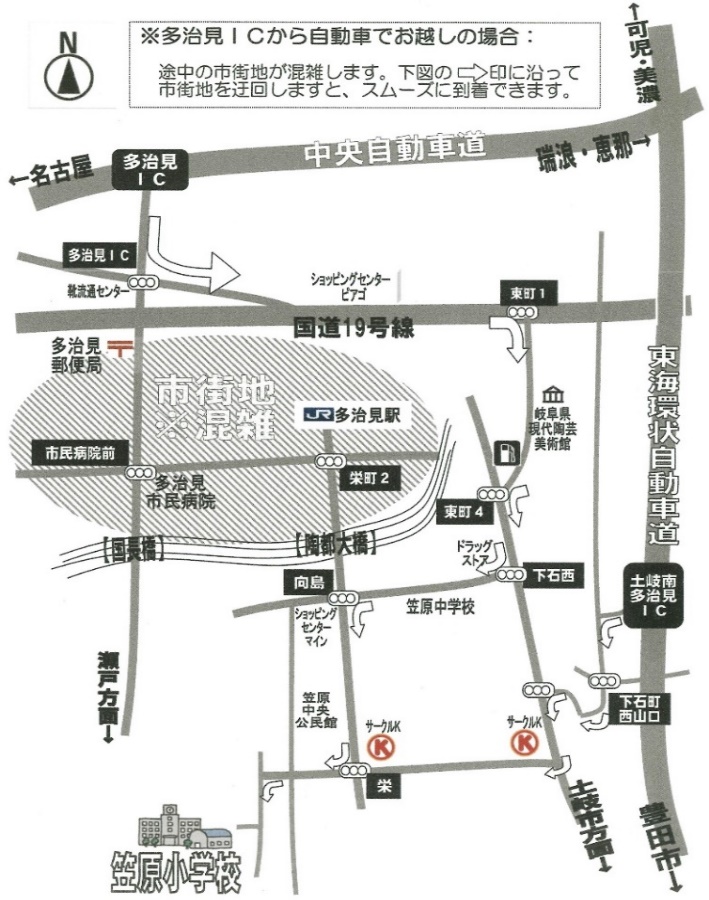 　　（公共交通機関ご利用の場合）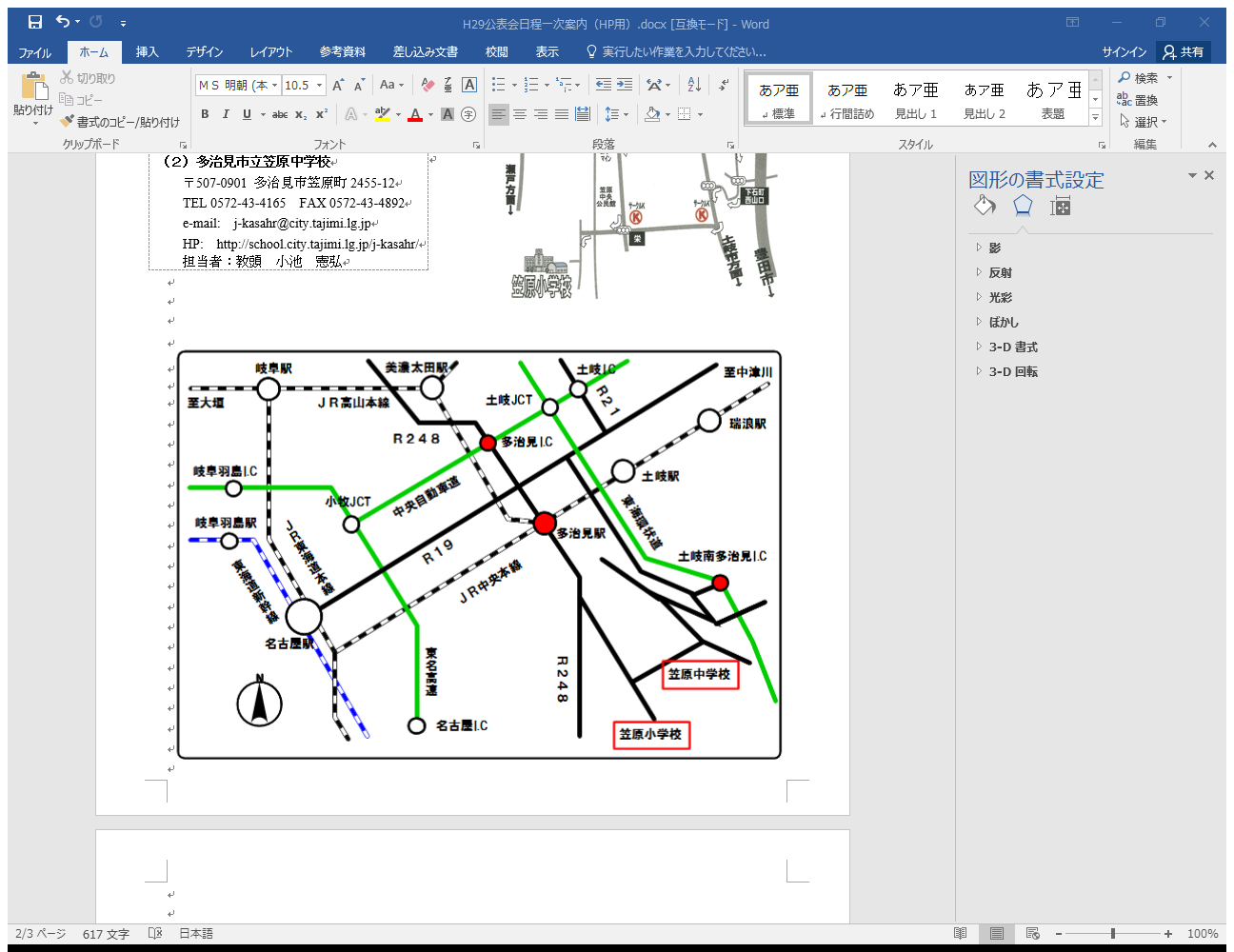 10 問い合わせおよび連絡先9:45 - 10:2510:25 - 11:1511:25 - 12:1012:15 -13:0013:00 -13:1513:25 - 14:1014:25 - 16:20受 付【体育館】公開授業Ⅰ中学校授業【ｵｰﾌﾟﾝｽﾍﾟｰｽ】公開授業Ⅱ小中合同授業   【体育館】昼 食【体育館】Ｅ活動小学校帯活動【各教室】公開授業Ⅲ小学校授業【各教室】全体会【体育館】学年 ・ 組単　元　名授　業　者会　場笠原中学校１年Ｃ組Lesson 6My FamilyJTE:田森　朝水５年ｵｰﾌﾟﾝｽﾍﾟｰｽ＜２舎２階＞笠原中学校３年Ａ組Lesson　5Places to Go, Things to DoJTE:小木曽　誠治ALT: William Deasy６年ｵｰﾌﾟﾝｽﾍﾟｰｽ＜２舎３階＞学年 ・ 組単元名【関連教科等】　・　授業者会　場小６年２組中２年Ａ組小中合同授業小学校：未来の町・KASAHARA開発計画【国語科】　　　　　HRT:友清　美賀子 　JTE:田森　朝水中学校：Special Program ～未来の笠原～　　　　　　　　　　JTE:前田　賢人 　ALT: William Deasy体　育　館＜後方＞学年 ・ 組単元名＜カテゴリ＞授　業　者会　場１年２組アルファベットを作ろう＜文字＞HRT:伊藤　智子１年２組教室＜１舎１階＞２年２組これはだれのもの？＜えいごリアン＞HRT:曽我　美樹２年２組教室＜１舎２階＞３年１組形がちがうアルファベットをさがそう＜文字＞HRT:安藤　真理子３年１組教室＜３舎２階＞４年２組これはだれのもの？＜えいごリアン＞HRT:渡邉　里美４年２組教室＜３舎３階＞５年１組人気の職業は？＜文字＞HRT:後藤　裕子５年１組教室＜２舎２階＞学年 ・ 組単元名【関連教科等】授　業　者会　場つくし１・２組オリジナルフラッグをつくろう【図画工作科】HRT:坪井　真紀　　守屋　栄作つくし２組＜３舎１階＞１年１組かたちであそぼう【算数科】HRT:三原　照美１年１組教室＜１舎１階＞２年１組おいしいスープをつくろう【学活・生活科】HRT:松本　未央ALT:大坂　浩子２年１組教室＜１舎２階＞３年２組形をつかって【算数科】HRT:松田　洋和３年２組教室＜３舎２階＞４年１組発見！岐阜県の魅力【社会科】HRT:籠橋　亮介４年１組教室＜３舎３階＞５年２組どこへ行きたい？～日本編～【社会科】HRT:勝部　佳純５年２組教室＜２舎２階＞６年１組未来の町・KASAHARA開発計画【国語科】HRT:奥村　真由ALT:Robert Middleton６年１組教室＜２舎３階＞○開会の言葉　　○挨拶　　○研究発表　　○指導・講評および講演会　　○閉会の言葉（１）多治見市立笠原小学校〒507-0901 多治見市笠原町3387-9　　  TEL 0572-43-3541  FAX 0572-43-4869　  　e-mail : c31161@mx.gifu-net.ed.jpHP: http://school.city.tajimi.lg.jp/s-kasahr/　　　担当者：教頭　細江　美和（２）多治見市立笠原中学校　　　〒507-0901 多治見市笠原町2455-12　  　TEL 0572-43-4165  FAX 0572-43-4892e-mail: c41131@mx.gifu-net.ed.jp 　  　HP:  http://school.city.tajimi.lg.jp/j-kasahr/　　担当者：教頭　小池　憲弘